Gabriela Hoffmann / Michaela Noll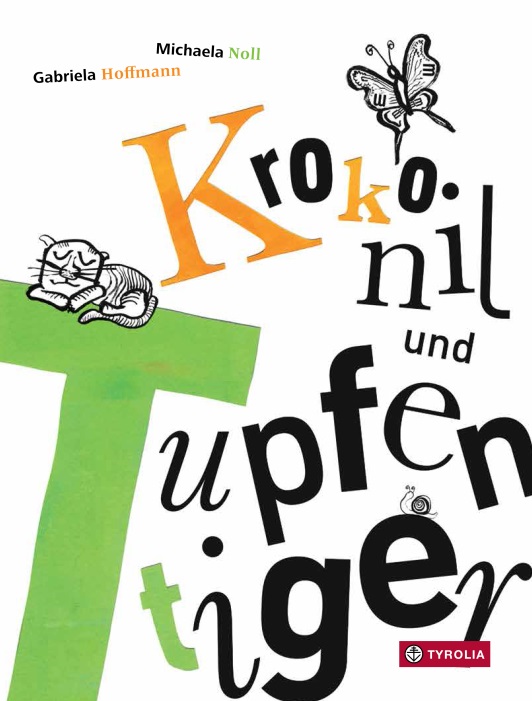 Krokonil und TupfentigerEine Geschichte für Buchstabenverwirbler und Wörtererfinder26 Seiten, durchgehend farbig illustriert20 x 26,5 cm; gebundenTyrolia-Verlag, Innsbruck–Wien 2015ISBN 978-3-7022-3438-6€ 14,95 | ab 5 JahrenTopfeliger Trillenfeger … 
knatteriger Klobesenschlucker …Das kleine /k/ und das kleine /t/ wohnen beide in einem dicken Buch und führen ein schönes Leben. Bis sie einander am Spielplatz treffen. Denn da dauert es nicht lang und schon ist eine heftige Streiterei im Gange:„Du elegnater Tupfentiger!“„Du frokeliges Krokonil!“Die deutsche Sprache besteht aus 26 Buchstaben und noch einigen mehr Lauten. Daraus können nicht nur wunderbare Wörter, verschnörkelte Sätze und fantastische Geschichten entstehen, manchmal sind die einzelnen Elemente auch ein bisschen sperrig. Manchmal fühlt sich das dann so an, als würden die Buchstaben bzw. Laute miteinander streiten. Genau das passiert zwischen dem kleinen /t/ und dem kleinen /k/. Ob die beiden sich jemals vertragen werden?Eine einfühlsame Geschichte, die nicht nur von Streit und Versöhnung, von Feindschaft und Zusammenarbeit erzählt, sondern ganz nebenbei auch ein Bewusstsein für logopädische Probleme schafft.Die Autorin und die IllustratorinGabriela Hoffmann, geb. 1973, Kindergärtnerin und Hortpädagogin. Sie lebt mit ihrer Familie in Wien und versucht mit Geschichten alle Lebenssituationen zu meistern.Michaela Noll, geb. 1976, studierte Grafik-Design in Pöchlarn (NÖ) sowie Kunstgeschichte in Wien und Siena. Sie arbeitet derzeit als Grafikerin in einem Museum.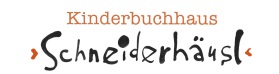 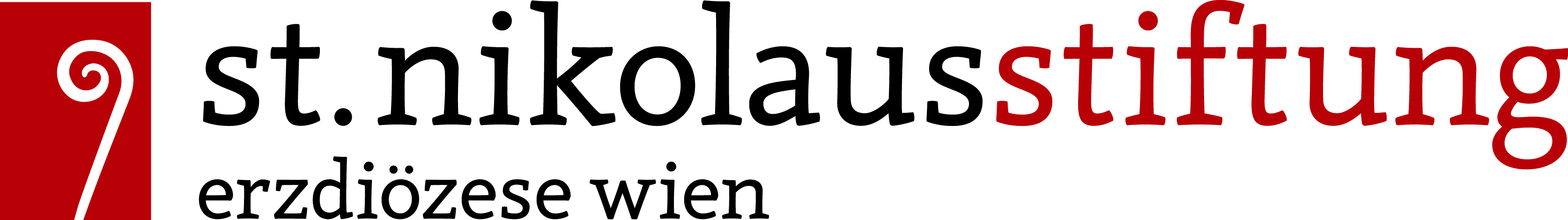 